Ústecký kraj – krajský úřad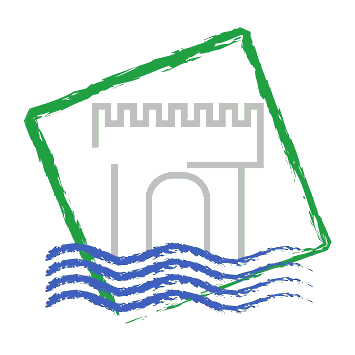 Cestovní zprávaze služební zahraniční cestyDatum cesty:11. 6. – 18. 6. 2018Název, cíl a důvod cesty:Účast na veletrhu cestovního ruchu BITE v Pekingu, ČínaPrezentace Ústeckého kraje na veletrhu cestovního ruchuHarmonogram cesty:11. 6. odlet z Prahy 13. 6. přílet do Pekingu, ubytování v hotelu14. 6. jednání s partnerskou provincií Anhui a na Ambasádě ČR15. 6. příprava expozice Ústeckého kraje v rámci stánku Czechtourism a jednání s ředitelem zahraničního zastoupení Czechtourism v Pekingu a Šanghaji16. 6. slavnostní zahájení veletrhu BITE16. 6 - 18. 6 9.00 – 18.00 prezentace na stánku Ústeckého kraje na veletrhu BITE v China National Convention Center16. 6. slavnostní večer v prostorách Ambasády ČR v Pekingu18. 6. odlet z Pekingu Průběh a výsledky cesty:Veletrh BITE (Beijing International Tourism Exhibition) PekingVeletrh pod názvem Beijing International Tourism Expo 2018 (dále BITE) se letos konal už po patnácté, zúčastnilo se přes tisíc vystavovatelů z cca 80 zemí a veletrh navštívilo více jak 130 tisíc návštěvníků.Ústecký kraj se účastnil veletrhu na stánku agentury Czechtourism (příspěvková organizace Ministerstva pro místní rozvoj) o rozloze 66 m2, společně s dalšími subjekty z České republiky. O Českou republiku byl po celou dobu konání obrovský zájem, návštěvníci se zajímali nejen o Prahu, ale také o další, především kulturní památky. Velký úspěch zaznamenala pravidelná vystoupení cimbálové muziky a ochutnávky vína. Česká expozice, jejíž součástí byl také stánek Ústeckého kraje, se dokázala prosadit v konkurenci ostatních zemí a díky doprovodným akcím byl stánek doslova obsypán návštěvníky.Během veletrhu bylo jednáno se zástupci cestovních kanceláří o nabídce regionu v oblasti trávení volného času, cykloturistiky, aktivní dovolené, zážitkové a tréninkové akce pro mladé sportovce. Největší zájem byl o nabídku ubytování v „čisté“přírodě spojené s výlety do větších měst a za historickými památkami. Velký zájem cestovních agentur a touroperátorů byl především o Ústecký kraj v rámci spojení na trase Praha – Drážďany a o Národní park České Švýcarsko. Dále např. o tzv. „svatební turistiku“. Dále proběhla jednání o možnostech vzdělávacích pobytů studentů do Ústeckého kraje s důrazem na rekultivaci území po hnědouhelné těžbě. Před vlastním veletrhem BITE ve dnech 14. 6. a 15. 6. proběhla tato pracovní jednání:Na velvyslanectví České republiky v Pekingu - o příležitostech a rizicích pro Ústecký kraj, jak naložit s rozvíjejícími kontakty s čínskou stranou. Za ambasádu se jednání zúčastnil velvyslanec v Pekingu pan JUDr. Bedřich Kopecký a pan Lukáš Opatrný, M.A., vedoucí ekonomického úseku. Dále byla předána informace o plánovaném veletrhu China International Import Expo, který se bude konat ve dnech 5.-10. 11. 2018 v Shanghai. Česká republika byla čínskými partnery přizvána k účasti. V současné době je plánována expozice pro importéry cca 500 m2 a současně expozice, reprezentující celou ČR cca 160 m2. Za ambasádu se jednání zúčastnil velvyslanec v Pekingu pan JUDr. Bedřich Kopecký, pan Lukáš Opatrný, M.A., vedoucí ekonomického úseku (multilaterální obchodní otázky, makroekonomika, letectví, průmysl, investice, finance, věda a technologie, služby), V rámci setkání se zástupci partnerské provincie Anhui bylo předmětem jednání aktuální situaci kolem spolupráce a návrh společných aktivit na rok 2018 a 2019 a také příprava dalšího návštěvy.S řediteli zahraničního zastoupení agentury Czechtourism v Pekingu a Šanghaji (Ing. Lukáš Pokorný, ředitel ZZ Peking a Mgr. Štěpán Pavlík, Ph.D. ředitel ZZ Šanghaj) o možnosti zapojení Ústeckého kraje do aktivit zahraničních zastoupení na čínském trhu (společné kampaně, prestripy a famtripy apod.). Dále proběhlo jednání s účastníky plánovaného influencertripu, který se bude konat v srpnu letošního roku. Spolucestující:Petr Šmíd, náměstek hejtmana ÚKJaroslav Komínek, náměstek hejtmana ÚKMgr. Ing. Jaroslav Pikal, zástupce ředitele KÚIng. Pavel Hajšman, pověřený vedoucí odboru regionálního rozvojeIng. Jiří Válka, vedoucí oddělení cestovního ruchuNáklady na cestu hrazeny z:Rozpočet ÚKZpracoval:Ing. Jiří Válka, vedoucí oddělení cestovního ruchuDatum:20. 6. 2018